PARA:	        CARMEN ROSA MENDOZA         JEFE OFICINA ASESORA CONTROL INTERNO DE:	          DIRECCION TECNICA DE PLANEACIONASUNTO:	Reporte formato POR DICIEMBRE   de 2016, a la Auditoria Fiscal ante la Contraloría de Bogotá D.C. Doctora Carmen Rosa reciba un cordial saludo. De manera atenta me permito remitir los Formato CBN 1003 Presupuesto Orientado a resultados - POR , correspondientes al mes de DICIEMBRE   de 2016, los cuales deben ser incorporados  en la rendición de la cuenta mensual a la Auditoria Fiscal ante la Contraloría de Bogotá , D.C.Se certifica que la información reportada cumple con los requisitos de integralidad, veracidad, calidad y consistencia.  Cordialmente,Anexo:    SI X   NO__                  Numero de folios_2Proyecto y Elaboró: Claudia Pedraza Aldana 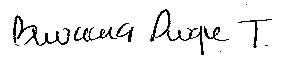 BIVIANA DUQUE TORO